Republic of the Philippines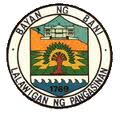 Province of PangasinanMunicipality of BaniOFFICE OF THE SANGGUNIANG BAYANTel. No. (075) 553-30-17EXCERPTS FROM THE MINUTES OF THE REGULAR SESSION OF THE SANGGUNIANG BAYAN HELD ON THE 17TH DAY OF JANUARY, 2000 AT THE BAYANIHAN SESSION HALL, BANI, PANGASINAN.- - - - - - - - - - - - - - - - - - - - - - - - - - - - - - - - - - - - - - - - - - - - - - - - - - - - - - - - - - - - - - - - - - - - - - - - - - - Present:	Hon. Mariano D. Catabay			- Municipal Vice-Mayor/Presiding Officer	Hon. Rosalinda T. Asenas			- Mun. Councilor	Hon. Benjamin S. Navarro			- Mun. Councilor	Hon. Elmer N. Ocampo			- Mun. Councilor	Hon. Francisco C. Beltran, Jr. M.D.		- Mun. Councilor	Hon. Alvaro R. Onia, Sr.			- Mun. Councilor	Hon. Pedro N. Camba				- Mun. Councilor	Hon. Panfilo C. Camba, Sr.			- Mun. Councilor	Hon. Evanghelista N. Tugas			- Brgy. Cpt. Garrita	Hon. Marianito S. Castelo			- Brgy. Cpt., Pobalacion	Hon. Tyrel Hasdrubal R. Olores		- SKMF PresidentAbsent:	Hon. Emmanuela N. Abelon			- Municipal CouncilorSponsored by: SB Member Elmer N. Ocampo	            Chairman, Committee on TransportationMUNICIPAL TAX ORDINANCE NO. 2000-01AMMENDING SECTION v (1&2) OF MUNICIPAL TAXORDINANCE NO. 02S-1992, AN ORDINANCE IMPOSINGAND LEVYING TRICYCLE OPERATIONS ANDFRANCHISING FEES AND PRESCRIBING THE COLLECTIONAND PENALTIES THEREOF:	BE IT ENACTED BY THE SANGGUNIANG BAYAN OF BANI, PANGASINAN in session assembled:	SECTION I. AMENDENTS. Section V (1&2) of Municipal Tax Ordinance No. 02-s1992 is hereby amended to real as follows:	A. Section V. – On Fares			The following schedule is adopted as the official tricycle fare in this municipality:	1. A minimum fare of P3.50 for the first two kilometers and an additional of P1.00 for every     succeeding kilometers thereafter.    a. a 20% discount from the minimum fare and an additional P0.80 for every succeeding     kilometers for students and seniors citizens.	SECTION II. SPECIAL PROVISION. The offices of the Municipal Treasurer and the Municipal Engineer shall formulate and adopt rules and regulations in relation to this ordinance and implement the same.SECTION III. REPEALING CLAUSE. All Municipal Ordinances, Municipal Executive Orders, Regulations on parts thereof which are inconsistent with any of the provisions of this Municipal Ordinance are hereby repealed or amended accordingly.SECTION IV. SEPARABILITY CLAUSE. If, for any reason or reasons any part or provisions of this Municipal Ordinance shall be declared unconstitutional or invalid other parts of provisions thereof which are not affected thereby shall continue to be in force and effect. SECTION V. EFFECTIVITY. This Municipal Ordinance shall take effect upon final approval and compliance with the posting requirements.	ENACTED.HON. MARIANO D. CATABAYMunicipal Vice-Mayor/Presiding OfficerHON. ROSALINDA T. ACENAS					HON. PEDRO N. CAMBAHON. BENJAMIN S. NAVARRO, II				HON. PANFILO R. CAMBA, SR.HON. ELMER N. OCAMPO					HON. EVANGELISTA N. TUGASHON. FRANCISCO BELTRAN, JR. M.D.			HON. MARIANITO S. CASTELOHON. ALVARO R. ONIA, SR.					HON. TYREL HASDRUBAL R. OLORESCERTIFICATION	I HEREBY CERTIFY that this Municipal Tax Ordinance was finally passed on third reading by the Sangguniang Bayan of Bani on January 17, 2000.									EUGENIA F. CAMBA								       Secretary to the SanggunianAPPROVED:  Feb. 7, 2000		Atty. GABRIEL E. NAVARRO		          Municipal MayorEFC/dno